OSKMA 2024 MID-YEAR CONFERENCEMARCH 14TH THRU 17TH, 2024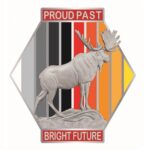 ENID MOOSE LODGE #1740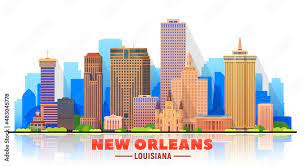 302 EAST PURDUE AVE.ENID, OK OSKMA “PROUD PAST BRIGHT FUTURE” PRE-REGISTRATION FORM**********PLEASE, USE ONE FORM PER MEMBER**********You CAN pay for multiple registrations with ONE checkPlease Circle the dollar amount for what you plan to purchase.                                                 Pre-Register              Register On-SiteRegistration                                            $25.00                           $40.00Saturday Evening Banquet                  $20.00                 Not Available at the DoorW.O.T.M. Matriculate Fee                   $15.00                                           TOTAL $________Name____________________ Lodge Name & # __________________Title______________________ Phone # _________________________WOTM Please circle your degrees –   AOF    Star Recorder    CORLOOM Please circle your degrees – Moose Legionnaire, Fellow, Pilgrim	PLEASE RETURN WITH PAYMENT TO:OKLAHOMA SOUTHERN KANSAS MOOSE ASSOCIATIONP. O. BOX 1768WOODWARD, OKLAHOMA 73802PRE-REGISTRATION FORM & PAYMENT DEADLINE – MARCH 8TH, 2024Host Hotel: COUNTRY INN & SUITES - ENID, OK     (580) 599-0372Be sure to ask for the “Moose” rate, $80.00 plus tax per night – KING SUITE$85.00 plus tax per night – 2 QUEEN BEDSOther Hotels in EnidWestern Inn & Suites – (580) 234-1200 Ramada – (580) 701-4093 Hampton Inn – (580) 234-4600Shuttle service will be provided by Enid Lodge